Graph Theory:Depth First Search (DFS) and Breadth First Search (BFS) Algorithms InstructionsDFS and BFS are common methods of graph traversal, which is the process of visiting every vertex of a graph. Stacks and queues are two additional concepts used in the DFS and BFS algorithms. A stack is a type of data storage in which only the last element added to the stack can be retrieved. It is like a stack of plates where only the top plate can be taken from the stack. The three stacks operations are:Push – put an element on the stackPeek – look at the top element on the stack, but do not remove itPop – take the top element off the stackA queue is a type of data storage in which the elements are accessed in the order they were added. It is like a cafeteria line where the person at the front of the line is next. The two queues operations are:Enqueue – add an element to the end of the queueDequeue – remove an element from the start of the queueConsidering a given node as the parent and connected nodes as children, DFS will visit the child vertices before visiting siblings using this algorithm:Mark the starting node of the graph as visited and push it onto the stackWhile the stack is not empty	Peek at top node on the stack	If there is an unvisited child of that node		Mark the child as visited and push the child node onto the stack	Else		Pop the top node off the stackBFS will visit the sibling vertices before the child vertices using this algorithm:Mark the starting node of the graph as visited and enqueue it into the queueWhile the queue is not empty	Dequeue the next node from the queue to become the current node	While there is an unvisited child of the current node		Mark the child as visited and enqueue the child node into the queueExamples of the DFS and BFS algorithms are given next.Example of the Depth First Search (DFS) AlgorithmMark the starting node of the graph as visited and push it onto the stackWhile the stack is not empty	Peek at top node on the stack	If there is an unvisited child of that node		Mark the child as visited and push the child node onto the stack	Else		Pop the top node off the stack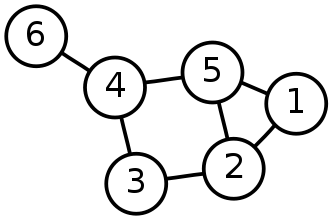 Example using the graph to the right.The stack push, peek and pop accesses the element on the right.There are no more unvisited nodes so the nodes will be popped from the stack and the algorithm will terminate.Example of the Breadth First Search (BFS) AlgorithmMark the starting node of the graph as visited and enqueue it into the queueWhile the queue is not empty	Dequeue the next node from the queue to become the current node	While there is an unvisited child of the current node		Mark the child as visited and enqueue the child node into the queueExample using the graph to the right.The queue operation enqueue adds to the left and dequeue removes from the right.There are no more unvisited nodes so the nodes will be dequeued from the queue and the algorithm will terminate.ActionStackUnvisited NodesVisited NodesStart with node 112, 3, 4, 5, 61Peek at the stackNode 1 has unvisited child nodes 2 and 512, 3, 4, 5, 61Mark node 2 visited1, 23, 4, 5, 61, 2Peek at the stackNode 2 has unvisited child nodes 3 and 51, 23, 4, 5, 61, 2Mark node 3 visited1, 2, 34, 5, 61, 2, 3Peek at the stackNode 3 has unvisited child node 41, 2, 34, 5, 61, 2, 3Mark node 4 visited1, 2, 3, 45, 61, 2, 3, 4Peek at the stackNode 4 has unvisited child node 51, 2, 3, 45, 61, 2, 3, 4Mark node 5 visited1, 2, 3, 4, 561, 2, 3, 4, 5Peek at the stackNode 5 has no unvisited children1, 2, 3, 4, 561, 2, 3, 4, 5Pop node 5 off stack1, 2, 3, 461, 2, 3, 4, 5Peek at the stackNode 4 has unvisited child node 61, 2, 3, 461, 2, 3, 4, 5Mark node 6 visited1, 2, 3, 4, 61, 2, 3, 4, 5, 6ActionCurrent NodeQueueUnvisited NodesVisited NodesStart with node 112, 3, 4, 5, 61Dequeue node 112, 3, 4, 5, 61Node 1 has unvisited children nodes 2 and 512, 3, 4, 5, 61Mark 2 as visited and enqueue into queue123, 4, 5, 61, 2Mark 5 as visited and enqueue into queue15, 23, 4, 61, 2, 5Node 1 has no more unvisited children, dequeue a new current node 2253, 4, 61, 2, 5Mark 3 as visited and enqueue into queue23, 54, 61, 2, 5, 3Node 2 has no more unvisited children, dequeue a new current node 5534, 61, 2, 5, 3Mark 4 as visited and enqueue into queue54, 361, 2, 5, 3, 4Node 5 has no more unvisited children, dequeue a new current node 33461, 2, 5, 3, 4Node 3 has no more unvisited children, dequeue a new current node 4461, 2, 5, 3, 4Mark 6 as visited and enqueue into queue461, 2, 5, 3, 4, 6